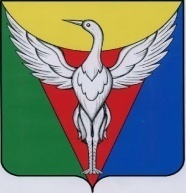 АДМИНИСТРАЦИЯ ПОДОВИННОГО СЕЛЬСКОГО ПОСЕЛЕНИЯОКТЯБРЬСКОГО МУНИЦИПАЛЬНОГО РАЙОНАЧЕЛЯБИНСКОЙ ОБЛАСТИПОСТАНОВЛЕНИЕот  29 .11.2017г.  №  77В соответствии с Бюджетным кодексом Российской Федерации Администрация Подовинного сельского поселения Октябрьского муниципального района ПОСТАНОВЛЯЕТ:1. Утвердить прилагаемую муниципальную программу Подовинного сельского поселения «Развитие дорожного хозяйства в Подовинном сельском поселении» на 2018-2020 годы (приложение 1).2. Контроль над выполнением мероприятий муниципальной программы Подовинного сельского поселения «Развитие дорожного хозяйства в Подовинном сельском поселении» на 2018-2020 годы оставляю за собой.3. Настоящее постановление вступает в силу с момента подписания и распространяет своё действие на правоотношения, возникшие с 01.01.2018 года.Глава	  администрацииПодовинного сельского поселения                               В.С.Кузьменко                   	                                           Муниципальная программа Подовинного сельского поселения «Развитие дорожного хозяйства в Подовинном сельском поселении» на 2018-2020 годыПАСПОРТмуниципальной программы Подовинного сельского поселения «Развитие дорожного хозяйства в Подовинном сельском поселении» на 2018-2020 годыРаздел 1. Содержание, проблемы и обоснованиенеобходимости ее решения программными методамиВ соответствии с Соглашением о передаче полномочий Октябрьского муниципального района в сфере дорожной деятельности Подовинному сельскому поселению от 16.12.2016г. №79 администрация сельского поселения осуществляет полномочия в решении вопросов местного значения и принимает к исполнению полномочия района, предусмотренные:- подпунктом 5 пункта 1 статьи 14 Федерального закона от 06.10.2003г. № 131-ФЗ «Об общих принципах организации местного самоуправления в Российской Федерации» по дорожной деятельности в отношении автомобильных дорог местного значения в границах населенных пунктов поселения и обеспечению безопасности дорожного движения на них, включая создание и обеспечение функционирования парковок (парковочных мест), осуществлению муниципального контроля за сохранностью автомобильных дорог местного значения в границах населенных пунктов поселения, а также осуществлению иных полномочий в области использования автомобильных дорог и осуществлению дорожной деятельности в соответствии с законодательством Российской Федерации;- подпунктом 5 пункта 1 статьи 15 Федерального закона от 06.10.2003г. № 131-ФЗ «Об общих принципах организации местного самоуправления в Российской Федерации» по дорожной деятельности в отношении автомобильных дорог местного значения вне границ населенных пунктов в границах муниципального района, и обеспечению безопасности дорожного движения на них,  а также осуществлению иных полномочий в области использования автомобильных дорог и осуществлению дорожной деятельности в соответствии с законодательством Российской Федерации- дорожная деятельность в отношении дорог сельского поселения, а также осуществление иных полномочий в области использования дорог и осуществления дорожной деятельности;Для содержания и  ремонта автомобильных дорог, а также в целом на работах по поддержанию дорог в надлежащем состоянии, в бюджете сельского поселения запланировано 5872,70 тыс. рублей. Перед органами местного самоуправления стоит задача по совершенствованию и развитию сети автомобильных дорог Подовинного сельского поселения в соответствии с потребностями экономики, стабилизации социально-экономической ситуации, удовлетворению спроса в автомобильных перевозках и росту благосостояния населения.Необходимо обеспечить соответствие параметров улично-дорожной сети потребностям дорожного движения и транспортного обслуживания населения, предприятий, учреждений и организаций, в связи, с чем возникает необходимость разработки системы поэтапного формирования улично-дорожной сети Подовинного сельского поселения с доведением ее характеристик до нормативных с учетом ресурсных возможностей.Муниципальная целевая программа «Развитие дорожного хозяйства в Подовинном сельском поселении» на 2018-2020 года  ориентирована на увеличение общей мощности дорожной сети населённых пунктов Подовинного сельского поселения и автомобильных дорог местного значения с одновременным увеличением протяжённости дорог с усовершенствованным покрытием (асфальтобетонным), повышением их потребительских свойств.Анализ существующего состояния улично-дорожной сети Подовинного сельского поселения показывает, что в настоящее время в силу объективных причин сформировался ряд проблем, требующих решения. Темпы роста численности автотранспорта опережают темпы развития улично-дорожной сети.В настоящее время современная развитая сеть автомобильных дорог местного пользования призвана стать основным инструментом реализации муниципальной политики, приоритетами которой являются ликвидация кризисных последствий и восстановление темпов экономического развития.Несмотря на достигнутые результаты, по-прежнему остаются актуальными следующие проблемы:25,42  километра автомобильных дорог имеют грунтовое покрытие;транспортно-эксплуатационное состояние мостов не соответствует современным нормативным требованиям по грузоподъемности и габаритам, имеют износ, близкий к предельному, так как были построены более 40 лет назад;Не законченный вовремя в связи с недостаточным финансированием ремонт в совокупности с недостаточным уровнем технического состояния оказывает существенное влияние на показатели аварийности на автомобильных дорогах. Немаловажное значение в структуре опорной сети автомобильных дорог имеют автомобильные дороги местного значения. Большинство этих дорог с низкими техническими параметрами, грунтовые или имеют покрытие из песчано-гравийной смеси. Многие из этих дорог играют важную социальную роль, обеспечивая связь сельских и других населенных пунктов с общей транспортной сетью.Плохое состояние подъездов к сельским населённым пунктам по дорогам общего пользования сдерживает развитие сельских населенных пунктов, существенно увеличивает затраты на перевозки, особенно по грунтовым дорогам. Движение и подъезд к земельным угодьям по этим дорогам крайне затруднены в осенне-весенний период, что приводит к затруднениям при выполнении посевных, уборочных и других работ, а также вызывает потери сельскохозяйственных предприятий.Неразвитость сельских дорог усугубляет проблемы и в социальной сфере из-за несвоевременного оказания срочной медицинской помощи, дополнительных потерь времени и ограничений на поездки.Всё вышеуказанное влияет на ограничение роста экономики Подовинного сельского поселения и негативным образом влияет на безопасность дорожного движения на автомобильных дорогах и экологию. Исходя из масштабности и сложности решения этих проблем, а также необходимости рациональной организации их решения, необходимы разработка и принятие муниципальной программы «Развитие дорожного хозяйства в Подовинном сельском поселении» на 2018-2020 годы.Раздел 2. Основные цели и задачи муниципальной программы1. Формирование и развитие эффективной сети автомобильных дорог общего пользования в Подовинном сельском поселении;2. Обеспечение качества, доступности и конкурентоспособности транспортных услуг для населения и хозяйствующих субъектов;3. Повышение комплексной безопасности и устойчивости транспортной системы в части сети автомобильных дорог местного значения.Достижение цели по формированию и развитию эффективной сети автомобильных дорог общего пользования в Подовинном сельском поселении обеспечивается в рамках решения задач по увеличению протяженности автомобильных дорог, соответствующих нормативным требованиям, совершенствованию существующих и созданию новых оптимальных региональных маршрутов движения, увеличению пропускной способности существующей дорожной сети.Для достижения цели обеспечения качества, доступности и конкурентоспособности транспортных услуг для населения и хозяйствующих субъектов необходимо решить задачи по улучшению технического состояния и потребительских свойств автомобильных дорог, созданию условий для формирования единой дорожной сети, круглогодично доступной для населения.Для достижения цели повышения комплексной безопасности и устойчивости транспортной системы в части сети автомобильных дорог общего пользования необходимо решить задачи, связанные с повышением безопасности дорожного движения и обеспечением устойчивого функционирования дорожной сети.Раздел 3. Сроки и этапы реализации муниципальной программыМуниципальная программа реализуется с 01.01.2018 года  по 31.12.2020 года.	Раздел 4. Система мероприятий муниципальной программыВ рамках реализации мероприятий по строительству и реконструкции автомобильных дорог местного значения предусматриваются в том числе:1. Разработка проектной документации на строительство и реконструкцию автомобильных дорог местного значения.2. Землеустроительные работы, включающие в себя: формирование земельных участков для размещения автомобильных дорог общего пользования регионального или межмуниципального значения (далее именуются – земельные участки), постановка земельных участков на кадастровый учет, оформление прав на земельные участки, резервирование земельных участков, изъятие земельных участков, в том числе путем выкупа, для государственных нужд в соответствии с Земельным кодексом Российской Федерации и Градостроительным кодексом Российской Федерации.3. Строительство и реконструкцию автомобильных дорог местного значения.В рамках реализации мероприятий по ремонту и содержанию автомобильных дорог предусматриваются в том числе:1) разработка проектной документации на капитальный ремонт автомобильных дорог общего пользования регионального или межмуниципального значения;2) инвентаризация и межевание земель, занятых автомобильными дорогами.4. Содержание и развитие сети автомобильных дорог общего пользования местного значения в Подовинном сельском поселении.Перечень программных мероприятий  «Развитие дорожного хозяйства в Подовинном сельском поселении» на 2018-2020 годы(в тыс.рублях)Раздел 5. Ресурсное обеспечение муниципальной программыФинансирование муниципальной программы предусмотрено за счет субсидий из областного бюджета, ассигнований дорожного фонда Октябрьского муниципального района, Объем бюджетных ассигнований Подовинного сельского поселения на реализацию муниципальной программы в 2018-2020 году составляет 5872,70 тыс. рублей, в том числе: - 2017г. – 1928,40 тыс. руб.,                                    - 2018г. – 1962,20 тыс. руб.,                                    - 2019г. – 1982,10 тыс. руб.Раздел 6. Организация управления и механизм выполнениямероприятий муниципальной программыУправление реализацией муниципальной программы осуществляет ответственный исполнитель – Администрация Подовинного сельского поселения (далее именуется – Администрация).Реализация муниципальной программы осуществляется в соответствии с планом реализации муниципальной программы (далее именуется – план реализации), разрабатываемой Администрацией на очередной финансовый год, содержащим перечень наиболее важных, социально значимых контрольных событий муниципальной программы с указанием их сроков и ожидаемых результатов.Обеспечение реализации мероприятий муниципальной программы осуществляется за счёт районного бюджета и средств сельского поселения.Отбор организаций – исполнителей муниципальной программы осуществляется в соответствии с законодательством Российской Федерации о закупках для государственных и муниципальных нужд.Раздел 7. Ожидаемые результаты реализации муниципальной программыВ результате реализации муниципальной программы будет, отремонтировано 25,42 километра автомобильных дорог общего пользования местного значения.Последовательная реализация мероприятий муниципальной программы будет способствовать повышению безопасности дорожного движения на автомобильных дорогах общего пользования, приведёт к сокращению расходов на грузовые и пассажирские автомобильные перевозки. В результате повысится конкурентоспособность продукции отраслей экономики, что окажет положительное воздействие на рост объемов производства и уровня занятости. Повышение транспортной доступности за счет развития сети автомобильных дорог будет способствовать улучшению качества жизни населения и росту производительности труда в отраслях экономики.Раздел 8. Финансово-экономическое обоснование муниципальной программыНеобходимые объемы финансирования мероприятий муниципальной программы определены в соответствии с проектной (сметной) документацией и на основе объектов-аналогов.Расходы на финансирование мероприятий муниципальной программы определены в ценах соответствующих лет с использованием прогнозных индексов–дефляторов и подлежат уточнению по мере реализации программных мероприятий.Об утверждении муниципальной программыПодовинного сельского поселения «Развитие дорожного хозяйства в Подовинном сельском поселении» на 2018-2020 годыУТВЕРЖДЕНАПостановлением АдминистрацииПодовинного сельского поселенияот 29.11.2017г. №77 Ответственный исполнитель муниципальной программыАдминистрация Подовинного сельского поселенияОсновные цели муниципальной программыразвитие современной и эффективной транспортной инфраструктуры, обеспечивающей ускорение товародвижения и снижение транспортных издержек в экономике;повышение доступности услуг транспортного комплекса для населения;повышение комплексной безопасности и устойчивости транспортной системыОсновные задачи муниципальной программыувеличение протяженности улично-дорожной сети, автомобильных дорог, соответствующих нормативным требованиям;увеличение пропускной способности существующей дорожной сети;улучшение технического состояния и потребительских свойств автомобильных дорог;создание условий для формирования единой дорожной сети, круглогодично доступной для населения;обеспечение устойчивого функционирования дорожной сети;повышение надежности и безопасности движения по автомобильным дорогам местного значения;создание условий для безопасного движения пешеходовприобретение дорожных знаков;Целевые индикаторы и показатели муниципальной программыпротяженность отремонтированных автомобильных дорог общего пользования местного значения -  25,42 километров;- приведение в нормативное состояние автомобильных дорог местного значения и инженерные сооружения на них  25,42 километровЭтапы и сроки реализации муниципальной программымуниципальная программа реализуется с 01.01.2018 года по 31.12.2020 годаОбъем бюджетных ассигнований муниципальной программыобъем бюджетных ассигнований Подовинного сельского поселения    на    реализацию    муниципальной     программы в 2018-2020 годах составляет 5872,70 тыс. рублей, в том числе  - 2018г. – 1928,40 тыс. руб.,- 2019г. – 1962,20 тыс. руб.,- 2020г. – 1982,10 тыс. руб.Ожидаемые результаты реализации муниципальной программы- успешное выполнение мероприятий муниципальной программы позволит отремонтировать 25,42 километра автомобильных дорог общего пользования местного значения;- увеличение эксплуатационных характеристик и срока службы автомобильных дорог и дворовых территорий многоквартирных домов, проездов к дворовым территориям многоквартирных домов населенных пунктов;- улучшение их внешнего облика;- снижение аварийности на дорогах;- увеличение пропускной способности дорог.Реализация Программы должна обеспечить улучшение потребительских свойств улично- дорожной сети за счет проведения обслуживания и ремонта надлежащего качества.  Наименование мероприятияСумма финансирования мероприятияСумма финансирования мероприятияСумма финансирования мероприятияСумма финансирования мероприятияНаименование мероприятияВсегов том числев том числев том числеНаименование мероприятияВсего2018г.2019г.2020г.Строительство, реконструкция, капитальный ремонт, ремонт и содержание автомобильных дорог общего пользования местного значения5872,701928,401962,201982,1